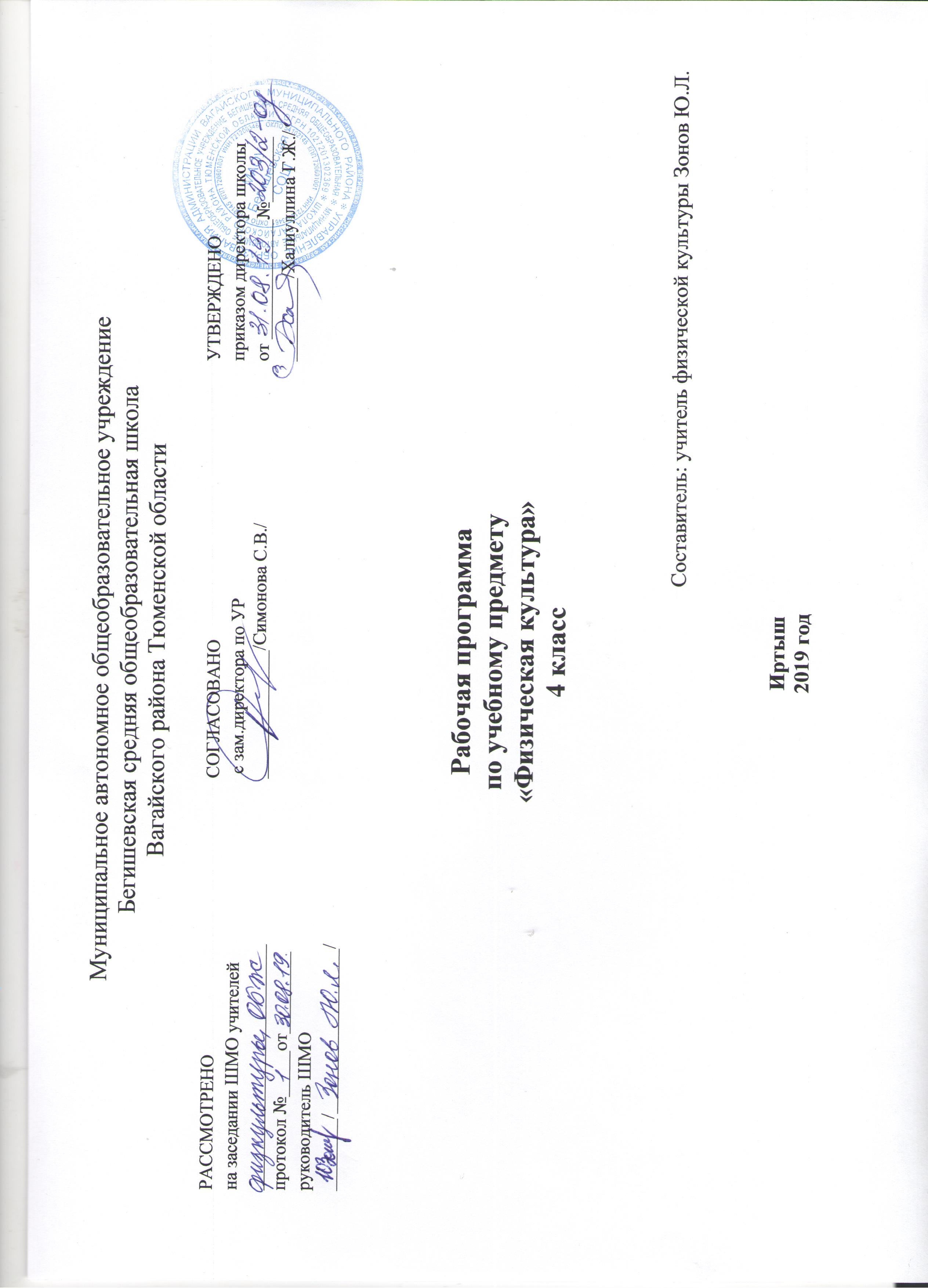 Планируемые результаты 4 класс.Личностными результатами освоения учащимися содержания программы по физической культуре являются следующие умения:— активно включаться в общение и взаимодействие со сверстниками на принципах уважения и доброжелательности, взаимопомощи и сопереживания;— проявлять положительные качества личности и управлять своими эмоциями в различных (нестандартных) ситуациях и условиях;— проявлять дисциплинированность, трудолюбие и упорство в достижении поставленных целей;— оказывать бескорыстную помощь своим сверстникам, находить с ними общий язык и общие интересы.Метапредметными результатами освоения учащимися содержания программы по физической культуре являются следующие умения:— характеризовать явления (действия и поступки), давать им объективную оценку на основе освоенных знаний и имеющегося опыта;— находить ошибки при выполнении учебных заданий, отбирать способы их исправления;— общаться и взаимодействовать со сверстниками на принципах взаимоуважения и взаимопомощи, дружбы и толерантности;— обеспечивать защиту и сохранность природы во время активного отдыха и занятий физической культурой;— организовывать самостоятельную деятельность с учетом требований ее безопасности, сохранности инвентаря и оборудования, организации места занятий;— планировать собственную деятельность, распределять нагрузку и отдых в процессе ее выполнения;— анализировать и объективно оценивать результаты собственного труда, находить возможности и способы их улучшения;— видеть красоту движений, выделять и обосновывать эстетические признаки в движениях и передвижениях человека;— оценивать красоту телосложения и осанки, сравнивать их с эталонными образцами;— управлять эмоциями при общении со сверстниками и взрослыми, сохранять хладнокровие, сдержанность, рассудительность;         — технически правильно выполнять двигательные действия из базовых видов спорта, использовать их в игровой и соревновательной деятельности.Предметными результатами характеризуют опыт учащихся в творческой двигательной деятельности, который приобретается и закрепляется в процессе освоения учебного предмета «Физическая культура». Приобретаемый опыт проявляется в знаниях и способах двигательной деятельности, умениях творчески их 'применять при решении практических задач, связанных с организацией и проведением самостоятельных занятий физической культурой..- формирование первоначальных представлений о значении физической культуры для укрепления здоровья человека(физического, социального и психологического), о ее позитивном влиянии на развитие человека (физическое, интеллектуальное, эмоциональное, социальное), о физической культуре и здоровье как фактах успешной учебы и социализии;- овладение умениями организовать здоровьесберегающую жизнедеятельность (режим дня, утренняя зарядка, оздоровительные мероприятия, подвижные игры и т.д);- формирование навыков систематического наблюдения за своим физическим состоянием, величиной физических нагрузок, данных мониторинга здоровья (рост, масса тела и др.), показателей развития основных физических качеств (силы, быстроты, выносливости, координации, гибкости), в том числе подготовка к выполнению нормативов Всероссийского фзкультурно-спортивного комплекса «Готов к труду и обороне» (ГТО). (в ред. Приказа Минобрнауки России от 29.12.2014 №1643)2. Содержание учебного курсаЗнания о физической культуреФизическая культура. Физическая культура как система разнообразных форм занятий физическими упражнениями по укреплению здоровья человека. Ходьба, бег, прыжки, лазанье, ползание, ходьба на лыжах, плавание как жизненно важные способы передвижения человека.Правила предупреждения травматизма во время занятий физическими упражнениями: организация мест занятий, подбор одежды, обуви и инвентаря.Из истории физической культуры. История развития физической культуры и первых соревнований. Связь физической культуры с трудовой и военной деятельностью.Физические упражнения. Физические упражнения, их влияние на физическое развитие и развитие физических качеств. Физическая подготовка и её связь с развитием основных физических качеств. Характеристика основных физических качеств: силы, быстроты, выносливости, гибкости и равновесия.Физическая нагрузка и её влияние на повышение частоты сердечных сокращений.Способы физкультурной деятельностиСамостоятельные занятия. Составление режима дня. Выполнение простейших закаливающих процедур, комплексов упражнений для формирования правильной осанки и развития мышц туловища, развития основных физических качеств; проведение оздоровительных занятий в режиме дня (утренняя зарядка, физкультминутки).Самостоятельные наблюдения за физическим развитием и физической подготовленностью. Измерение длины и массы тела, показателей осанки и физических качеств. Измерение частоты сердечных сокращений во время выполнения физических упражнений.Самостоятельные игры и развлечения. Организация и проведение подвижных игр (на спортивных площадках и в спортивных залах).Физическое совершенствованиеФизкультурно-оздоровительная деятельностьКомплексы физических упражнений для утренней зарядки, физкультминуток, занятий по профилактике и коррекции нарушений осанки.Комплексы упражнений на развитие физических качеств.Комплексы дыхательных упражнений. Гимнастика для глаз.Спортивно-оздоровительная деятельностьГимнастика с основами акробатики. Организующие команды и приемы. Строевые действия в шеренге и колонне; выполнение строевых команд.Акробатические упражнения. Упоры; седы; упражнения в группировке; перекаты; стойка на лопатках; кувырки вперёд и назад; гимнастический мост; упражнения в равновесии.Акробатические комбинации. Например: 1) мост из положения лёжа на спине, опуститься в исходное положение, переворот в положение лёжа на животе, прыжок с опорой на руки в упор присев; 2) кувырок вперёд в упор присев, кувырок назад в упор присев, из упора присев кувырок назад до упора на коленях с опорой на руки, прыжком переход в упор присев, кувырок вперёд.Упражнения на гимнастической перекладине: висы.Гимнастические упражнения прикладного характера. Прыжки со скакалкой. Передвижение по гимнастической стенке. Преодоление полосы препятствий с элементами лазанья и перелезания, переползания, передвижение по наклонной гимнастической скамейке.Лёгкая атлетика. Беговые упражнения: с высоким подниманием бедра, прыжками и с ускорением, с изменяющимся направлением движения, из разных исходных положений; челночный бег; средний, низкий и высокий старт с последующим ускорением; бег 30м; бег 1000м.Прыжковые упражнения: на одной ноге и двух ногах на месте и с продвижением; в длину и высоту; спрыгивание и запрыгивание;Броски: набивного мяча (1кг) разными способами.Метание: малого мяча в цель и на дальность.Лыжная подготовка. Передвижение на лыжах; повороты; спуски; подъёмы; торможение.Подвижные и спортивные игры. На материале гимнастики с основами акробатики: игровые задания с использованием строевых упражнений, упражнений на внимание, силу, ловкость и координацию.На материале легкой атлетики: прыжки, бег, метания и броски; упражнения на координацию, выносливость и быстроту.На материале лыжной подготовки: эстафеты в передвижении на лыжах, упражнения на выносливость и координацию.На материале спортивных игр.Баскетбол: специальные передвижения без мяча; передачи мяча; ведение мяча; броски мяча в корзину; игры на материале баскетбола.Волейбол: подбрасывание мяча; подача мяча; приём и передача мяча; игры на материале волейбола.Тематическое планирование с указанием количества часов, отводимых на изучение каждой темы 4 класс№ пп№ пп№ ппКоличество часовТема, содержание урокаТема, содержание урока№ пп№ пп№ ппЛегкая атлетика и кроссовая подготовка 15 часовЛегкая атлетика и кроссовая подготовка 15 часовЛегкая атлетика и кроссовая подготовка 15 часовЛегкая атлетика и кроссовая подготовка 15 часовЛегкая атлетика и кроссовая подготовка 15 часовЛегкая атлетика и кроссовая подготовка 15 часов11111Т.Б. на уроках по легкой атлетике. Строевые упражнения. Медленный бег. О.Р.У. Высокий старт. Стартовый разгон. История ГТО.22211Строевые упражнения. Медленный бег. О.Р.У. Равномерный бег 5-6  мин. Стартовый разгон. Бег . сдача норм ГТО33311Строевые упражнения. Медленный бег. О.Р.У. Равномерный бег 5-6  мин. Высокий старт. Бег  . 44411Строевые упражнения. Медленный бег. О.Р.У. Стартовый разгон. Бег 60м.55511Строевые упражнения. Медленный бег. О.Р.У. Прыжок в длину с места сдача норм ГТО66611Строевые упражнения. Медленный бег. О.Р.У. Прыжок в длину (способом согнув ноги). Тройной прыжок с места.77711Строевые упражнения. Медленный бег. О.Р.У. Равномерный бег 5-6  мин. Тройной прыжок с места.88811Строевые упражнения. Медленный бег. О.Р.У. Прыжок в длину (способом согнув ноги). Подвижная игра с элементом легкой атлетики.99911Строевые упражнения. Медленный бег. О.Р.У. Равномерный бег 5-6  мин. Тройной прыжок с места.10101011Строевые упражнения. Медленный бег. О.Р.У. Прыжок в длину (способом согнув ноги). Эстафеты.11111111Строевые упражнения. Медленный бег. О.Р.У. Метание мяча на дальность. Подвижная игра с элементом легкой атлетики.12121211Строевые упражнения. Медленный бег. О.Р.У. Равномерный бег 5-6  мин. Бросок мяча на дальность. Метание мяча на точность.13131311Строевые упражнения. Медленный бег. О.Р.У. Бег . сдача норм ГТО14141411Строевые упражнения. Медленный бег. О.Р.У. Метание мяча на дальность. Метание мяча на точность.15151511Строевые упражнения. Медленный бег. О.Р.У. Бег . Эстафеты.Подвижные игры с элементами спортивных игр 9 часовПодвижные игры с элементами спортивных игр 9 часовПодвижные игры с элементами спортивных игр 9 часовПодвижные игры с элементами спортивных игр 9 часовПодвижные игры с элементами спортивных игр 9 часовПодвижные игры с элементами спортивных игр 9 часов16161611Т.Б. на уроке по подвижным играм. Строевые упражнения. Медленный бег. О.Р.У. Ведение мяча на месте и в движении. Ведение на месте правой и левой рукой в движении шагом и бегом. Эстафета.17171711Строевые упражнения. Медленный бег. О.Р.У. Ведение мяча с изменением направления. Ловля и передача мяча на месте  и в движении. Подвижная игра «Пасовка волейболистов».18181811Строевые упражнения. Медленный бег. О.Р.У. Ведение мяча на месте и в движении. Ловля и передача мяча на месте  и в движении. Эстафета.19191911Строевые упражнения. Медленный бег. О.Р.У. Ведение мяча с изменением направления. Ведение на месте правой и левой рукой в движении шагом и бегом. Подвижная игра «Пасовка волейболистов».20202011Строевые упражнения. Медленный бег. О.Р.У. Ведение мяча на месте и в движении. Броски в кольцо двумя руками снизу. Броски в кольцо одной рукой от плеча. Эстафета.21212111Строевые упражнения. Медленный бег. О.Р.У. Ведение мяча с изменением направления. Броски в кольцо двумя руками снизу. Подвижная игра «Охотники и утки».22222211Строевые упражнения. Медленный бег. О.Р.У. Ведение мяча на месте и в движении. Ведение на месте правой и левой рукой в движении шагом и бегом. Эстафета.23232311Строевые упражнения. Медленный бег. О.Р.У. Ведение мяча с изменением направления. Ловля и передача мяча на месте и в движении. Подвижная игра «Охотники и утки».24242411Строевые упражнения. Медленный бег. О.Р.У. Ведение на месте правой и левой рукой в движении шагом и бегом. Ловля и передача мяча на месте  и в движении. Эстафета.Гимнастика с элементами акробатики 18 часовГимнастика с элементами акробатики 18 часовГимнастика с элементами акробатики 18 часовГимнастика с элементами акробатики 18 часовГимнастика с элементами акробатики 18 часовГимнастика с элементами акробатики 18 часов25252511ТБ на уроке  по гимнастике. Строевые упражнения. Медленный бег. О.Р.У. Акробатические упражнения. Висы и упоры. Подтягивание сдача норм ГТО26262611Строевые упражнения. Медленный бег. О.Р.У. Лазанье по канату в три приема.  Поднимание туловища сдача норм ГТО27272711Строевые упражнения. Медленный бег. О.Р.У. Преодоление полосы препятствий. Наклон из положения стоя сдача норм ГТО28282811Строевые упражнения. Медленный бег. О.Р.У. Акробатические упражнения. Упражнение на равновесие (на бревне).29292911Строевые упражнения. Медленный бег. О.Р.У. Преодоление полосы препятствий. Висы и упоры.30303011Строевые упражнения. Медленный бег. О.Р.У. Лазанье по канату в три приема.  Опорный прыжок.31313111Строевые упражнения. Медленный бег. О.Р.У. Преодоление полосы препятствий. Опорный прыжок.32323211Строевые упражнения. Медленный бег. О.Р.У. Акробатические упражнения. Висы и упоры.33333311Строевые упражнения. Медленный бег. О.Р.У. Упражнение на равновесие (на бревне). Опорный прыжок.34343411Строевые упражнения. Медленный бег. О.Р.У. Лазанье по канату в три приема.  Прыжки через скакалку.35353511Строевые упражнения. Медленный бег. О.Р.У. Преодоление полосы препятствий. Упражнение на равновесие (на бревне).36363611Строевые упражнения. Медленный бег. О.Р.У. Акробатические упражнения. Опорный прыжок.37373711Строевые упражнения. Медленный бег. О.Р.У. Упражнения на брусьях. Подтягивание (м) , наклон туловища вперёд (д).38383811Строевые упражнения. Медленный бег. О.Р.У. Лазанье по канату в три приема.  Упражнения на брусьях.39393911Строевые упражнения. Медленный бег. О.Р.У. Висы и упоры. Прыжки через скакалку.40404011Строевые упражнения. Медленный бег. О.Р.У. Упражнения на брусьях. Подтягивание (м) , наклон туловища вперёд (д).41414111Строевые упражнения. Медленный бег. О.Р.У. Акробатические упражнения. Лазанье по канату в три приема.42424211Строевые упражнения. Медленный бег. О.Р.У. Упражнения на брусьях. Прыжки через скакалку.Подвижные игры с элементами спортивных игр 6 часов43434311Т.Б. на уроке по подвижным играм. Строевые упражнения. Медленный бег. О.Р.У. Ведение мяча на месте и в движении. Ведение на месте правой и левой рукой в движении шагом и бегом. Эстафета.44444411Строевые упражнения. Медленный бег. О.Р.У. Ведение мяча с изменением направления. Ловля и передача мяча на месте  и в движении. Подвижная игра «Пасовка волейболистов».45454511Строевые упражнения. Медленный бег. О.Р.У. Ведение мяча на месте и в движении. Ловля и передача мяча на месте  и в движении. Эстафета.46464611Строевые упражнения. Медленный бег. О.Р.У. Ведение мяча с изменением направления. Ведение на месте правой и левой рукой в движении шагом и бегом. Игра «Пасовка волейболистов».47474711Строевые упражнения. Медленный бег. О.Р.У. Ведение мяча на месте и в движении. Броски в кольцо двумя руками снизу. Броски в кольцо одной рукой от плеча. Эстафета.48484811Строевые упражнения. Медленный бег. О.Р.У. Ведение мяча с изменением направления. Броски в кольцо двумя руками снизу. Подвижная игра «Охотники и утки».Лыжная подготовка 21 часЛыжная подготовка 21 часЛыжная подготовка 21 часЛыжная подготовка 21 часЛыжная подготовка 21 часЛыжная подготовка 21 час49494911ТБ на уроке  по лыжной подготовке. Повороты переступанием. Подъем «лесенкой».50505011Подъем «лесенкой». Спуски в низкой стойке.51515111Подъем «полуелочкой». Спуски в высокой стойке.52525211Подъем «полуелочкой». Спуски в низкой стойке.53535311Подъем «лесенкой». Спуски в высокой стойке.54545411Одновременный одношажный ход. Торможение «плугом».55555511Одновременный одношажный ход. Торможение упором.56565611Одновременный одношажный ход. Торможение «плугом».57575711Попеременный двухшажный ход. Торможение упором.58585811Попеременный двухшажный ход. Торможение «плугом».59595911Попеременный двухшажный ход. Торможение упором.60606011Повороты переступанием. Эстафеты.61616111Одновременный одношажный ход. Эстафеты.62626211Прохождение дистанции . сдача норм ГТО63636311Попеременный двухшажный ход. Эстафеты.64646411Прохождение дистанции до .65656511Повороты переступанием в движении. Эстафеты.66666611Повороты переступанием в движении.67676711Спуски с пологих склонов. Эстафеты.68686811Игры на лыжах.69696911Игры на лыжах.Подвижные игры с элементами спортивных игр 9 часов70707011Т.Б. на уроке по подвижным играм. Строевые упражнения. Медленный бег. О.Р.У. Ведение мяча на месте и в движении. Ведение на месте правой и левой рукой в движении шагом и бегом. Эстафета.71717111Строевые упражнения. Медленный бег. О.Р.У. Ведение мяча на месте и в движении. Ведение на месте правой и левой рукой в движении шагом и бегом. Эстафета.72727211Строевые упражнения. Медленный бег. О.Р.У. Ведение мяча с изменением направления. Ловля и передача мяча на месте  и в движении. Подвижная игра «Охотники и утки».73737311Строевые упражнения. Медленный бег. О.Р.У. Ведение на месте правой и левой рукой в движении шагом и бегом. Ловля и передача мяча на месте  и в движении. Эстафета.74747411Строевые упражнения. Медленный бег. О.Р.У. Ведение мяча с изменением направления. Броски в кольцо одной рукой от плеча. Подвижная игра «Альпинисты».75757511Строевые упражнения. Медленный бег. О.Р.У. Броски в кольцо двумя руками снизу. Броски в кольцо одной рукой от плеча. Эстафета.76767611Строевые упражнения. Медленный бег. О.Р.У. Эстафета. Подвижная игра «Альпинисты».77777711Строевые упражнения. Медленный бег. О.Р.У. Ведение на месте правой и левой рукой в движении шагом и бегом. Броски в кольцо двумя руками снизу. Эстафета.78787811Строевые упражнения. Медленный бег. О.Р.У. Эстафета. Подвижная игра «Альпинисты».Подвижные игры с элементами спортивных игр 9 часовПодвижные игры с элементами спортивных игр 9 часовПодвижные игры с элементами спортивных игр 9 часовПодвижные игры с элементами спортивных игр 9 часовПодвижные игры с элементами спортивных игр 9 часовПодвижные игры с элементами спортивных игр 9 часов79	1	1	1	1Т.Б. на уроке по подвижным играм. Строевые упражнения. Медленный бег. О.Р.У. Ведение мяча на месте и в движении. Ведение на месте правой и левой рукой в движении шагом и бегом. Эстафета.801111Строевые упражнения. Медленный бег. О.Р.У. Ведение мяча с изменением направления. Ловля и передача мяча на месте  и в движении. Подвижная игра «Пасовка волейболистов».811111Строевые упражнения. Медленный бег. О.Р.У. Ведение мяча на месте и в движении. Ловля и передача мяча на месте  и в движении. Эстафета.821111Строевые упражнения. Медленный бег. О.Р.У. Ведение мяча с изменением направления. Ведение на месте правой и левой рукой в движении шагом и бегом. Игра «Пасовка волейболистов».831111Строевые упражнения. Медленный бег. О.Р.У. Ведение мяча на месте и в движении. Броски в кольцо двумя руками снизу. Броски в кольцо одной рукой от плеча. Эстафета.841111Строевые упражнения. Медленный бег. О.Р.У. Ведение мяча с изменением направления. Броски в кольцо двумя руками снизу. Подвижная игра «Охотники и утки».851111Строевые упражнения. Медленный бег. О.Р.У. Ведение мяча на месте и в движении. Ведение на месте правой и левой рукой в движении шагом и бегом. Эстафета.861111Строевые упражнения. Медленный бег. О.Р.У. Ведение мяча с изменением направления. Ловля и передача мяча на месте  и в движении. Подвижная игра «Охотники и утки».871111Строевые упражнения. Медленный бег. О.Р.У. Ведение на месте правой и левой рукой в движении шагом и бегом. Ловля и передача мяча на месте  и в движении. Эстафета.Легкая атлетика и кроссовая подготовка 15 часовЛегкая атлетика и кроссовая подготовка 15 часовЛегкая атлетика и кроссовая подготовка 15 часовЛегкая атлетика и кроссовая подготовка 15 часовЛегкая атлетика и кроссовая подготовка 15 часовЛегкая атлетика и кроссовая подготовка 15 часов8888111Т.Б. на уроках по легкой атлетике. Строевые упражнения. Медленный бег. О.Р.У. Высокий старт. Стартовый разгон. Бег .8989111Строевые упражнения. Медленный бег. О.Р.У. Равномерный бег 5-6 мин. Стартовый разгон .Бег . сдача норм ГТО9090111Строевые упражнения. Медленный бег. О.Р.У. Равномерный бег 5-6  мин. Высокий старт. Бег 30м9191111Строевые упражнения. Медленный бег. О.Р.У. Стартовый разгон. Бег .9292111Строевые упражнения. Медленный бег. О.Р.У. Прыжок в длину (способом согнув ноги). Эстафеты.9393111Строевые упражнения. Медленный бег. О.Р.У. Прыжок в длину (способом согнув ноги). Тройной прыжок с места.9494111Строевые упражнения. Медленный бег. О.Р.У. Равномерный бег 5-6  мин. Тройной прыжок с места.9595111Строевые упражнения. Медленный бег. О.Р.У. Прыжок в длину (способом согнув ноги). Подвижная игра с элементом легкой атлетики.9696111Строевые упражнения. Медленный бег. О.Р.У. Равномерный бег 5-6  мин. Тройной прыжок с места.9797111Строевые упражнения. Медленный бег. О.Р.У. Прыжок в длину с разбега сдача норм ГТО 9898111Строевые упражнения. Медленный бег. О.Р.У. Метание  мяча на дальность сдача норм ГТО9999111Строевые упражнения. Медленный бег. О.Р.У. Равномерный бег 5-6  мин. Метание мяча на дальность. Метание мяча на точность.100100111Строевые упражнения. Медленный бег. О.Р.У. Бег . сдача норм ГТО101101111Строевые упражнения. Медленный бег. О.Р.У. Метание  мяча на дальность. Метание мяча на точность.102102111Строевые упражнения. Медленный бег. О.Р.У. Бег . Эстафеты.Итого 102 часа